Ce jour-là, Maélys faisait une balade avec ses amis, elle était impatiente de sortir le soir en boîte de nuit.Maélys avait demandé à sa sœur, Valentine, de venir avec elle. Valentine lui avait dit qu’elle viendrait avec plaisir car elle n’avait rien à faire ce soir-là. Elles se rendirent donc à la rue Paradis dans une boîte de nuit à la mode. Elles arrivèrent vers 23h58. Valentine laissa sa sœur cinq minutes et partit aux toilettes. Quand Valentine revint des toilettes, elle ne trouva plus Maélys. Ses copines et sa sœur la cherchèrent dans toute la boîte puis elles sortirent et la cherchèrent dans toute la ville d’Elbeuf. Valentine dit à ses copines qu’elle avait vu un monsieur louche avec une veste noire, un pantalon blanc et des chaussures bleu fluo. Il avait l’air de fuir quelque chose et de s’en allait sans faire de bruit en marchant rapidement. Elsa, une des copines, dit qu’elle ne voulait pas être enlevée elle aussi et qu’elle voulait rentrer chez elle. Valentine appela la police sur son portable. La police répondit :	- Bonjour, que vous voulez ?  	- Ma sœur vient de se faire enlever, nous sommes à Elbeuf devant la boîte de nuit Paradis. Dépêchez-vous ça fait déjà une demi-heure que nous la cherchons partout !!                                                                                                           Dix minutes plus tard, la police arriva devant la boîte de nuit.La police commença à rechercher Maèlys dans la boîte de nuit. Elle ne la trouva pas. Cependant, les policiers trouvèrent son portefeuille mais sans sa carte d’identité. Ils continuèrent les recherches dans les rues voisines, mais ils ne la trouvèrent pas non plus.Les policiers lancèrent donc un avis de recherche et l’alerte enlèvement.Les enquêteurs continuèrent à chercher, ils allèrent faire un tour aux toilettes pour vérifier s’il n’y avait pas d’indices quelque part car c’est là qu’elle avait été enlevée.Les policiers dirent à Valentine de rentrer chez elle et qu’ils la tiendraient au courant. Valentine rentra donc chez elle très tristement. En passant dans une rue, elle crut reconnaître les traces des chaussures de Maélys. Elle prit son courage à deux mains et suivit les traces.A un moment donné, les traces s’arrêtèrent et firent place à des traces de pneus de voiture.Elle appela la police et leur dit où elle était. La police arriva cinq minutes plus tard et demanda à Valentine si elle voulait les accompagner. Valentine accepta et monta dans la voiture de police. Ils arrivèrent devant un entrepôt. Ils descendirent de voiture et trouvèrent de nouvelles traces des chaussures de Maélys avec d’autres empreintes inconnues.Ils décidèrent de fouiller l’entrepôt, il était composé de box. Ils commencèrent par ouvrir le box portant le numéro 514. Ils ne trouvèrent rien. Ils allèrent voir au numéro 765. Ils y avaient un cadenas pour fermer le box. Le commandant fit sauter le cadenas et enfonça la porte. Ils trouvèrent Maélys ligotée. Malheureusement pour le kidnappeur, il se fit arrêter bêtement, il revenait d’aller se chercher un café et n’avait pas vu les policiers. Il tomba nez à nez avec le commandant qui lui passa les menottes. L’homme partit en prison pendant dix ans. Maélys rentra chez elle avec sa sœur. FI N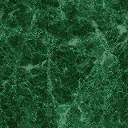 